Schaumis Hendl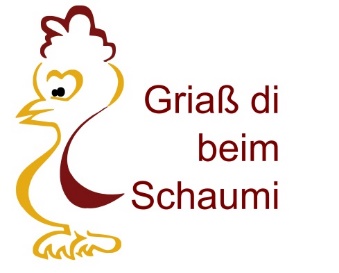 Familie Schaumberger/HaagBestellerIn: __________________________, Telnr.: ______________Packung ca 1 kgPreise liegen im Hofladen auf.-naturnahe Aufzucht in Bodenhaltung mit Sonnenlicht und 24h Frischluft- Fütterung mit hofeigenem Getreide- frei von Antibiotika und gentechnikfrei- stressfreie Schlachtung im hofeigenen SchlachtraumArtikelEinheitGanze HendlStkHendlkeulen 6 Stk/PkgPkgHendlflügel je 1kgPkgHendlfilet 5 Stk/PkgPkgHendlleberPkgInnereien gemischtPkg2 Stk Hendlgerippe für SuppePkgNEU marinierte Chickenwings (tiefgekühlt)Pkg (je 0,5kg)